Municípios da Macrorregião NORTE – Bela Vista do Toldo- Campo Alegre – Canoinhas – Irineópolis – Itaiópolis- Mafra- Major Vieira- Monte Castelo- Papanduva- Porto União- Rio negrinho- São Bento do Sul- Três Barras – 24 GERSA- 25 GERSA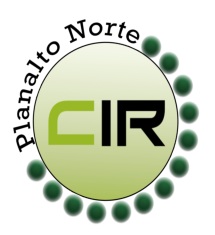 ____________________________________________________________________________________________________Planalto Norte Catarinense, 06 de dezembro de 2017.                        CIR nº 104/2017À Lourdes de Costa RemorSecretária Executiva da Comissão Intergestores Bipartite- CIB/ SCFlorianópolis- SCPrezada,Para apreciação e providencia da CIB, comunicamos que conforme 11ª reunião da CIR Planalto Norte na cidade de Bela Vista do Toldo no dia 05 de dezembro de 2017, foi aprovado e deliberado por todos os membros, a solicitação de recurso de Emenda Coletiva da bancada de Santa Catarina 71260001, no valor de R$ 190.000,00 para apoio a manutenção de Unidade de Saúde de Porto União, Proposta 36000.1519962/01-700. Solicitação de recurso de Emenda Coletiva da bancada de Santa Catarina 71260001, no valor de R$ 190.000,00, para Incremento MAC de Porto União, Proposta 36000.1557342/01-700. Solicitação de recuso federal, oriundo de Emenda Parlamentar, no valor de R$ 250.000,00, para Ampliação de Unidade de Atenção Especializada em Saúde (CAPS AD). Proposta 900185/17-001. Solicitaçao de recurso federal, oriundo de Emenda Parlamentar, no valor de R$ 350.000,00, para aquisição de equipamentos e material permanente para Unidade de Atenção Especializada em Saúde. Propostas 00185.0450001/17-001 e 00185.0450001/17-002. Conforme documento anexo.Sem mais para o momento, renovamos protestos de estima e consideração,Jaqueline Fatima Previatti VeigaCoordenadora da CIR Planalto Norte     Secretária Municipal de Saúde – Mafra -SC